TRIBUNALE ORDINARIO DI BRESCIA_________________________________Cron. ________Verbale di giuramento di traduzioneL'anno 20	addì	del mese di	Avanti al sottoscritto Cancelliere del sopraindicato Tribunale è comparso:il sig. _____________________________________________________________nato a ______________________________________	il ___________________________e residente in ____________________via____________________________ n. _______identificato con _______________________________________________________rilasciata da ________________________________	il _______________________il quale chiede di prestare il giuramento dell’allegata perizia stragiudiziale / traduzione.	Il funzionario, previe le ammonizioni di legge, invita il comparente al giuramento di rito che egli presta ripetendo:"Giuro di avere bene e fedelmente proceduto nelle operazioni che mi sono state affidate al solo scopo di far conoscere la verità".Letto, confermato e sottoscritto________________________________FirmaIl funzionario__________________________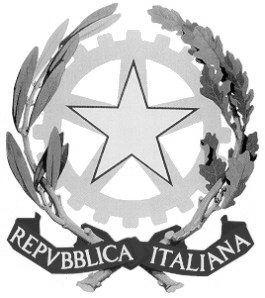 